Help guide 2: How to upload in assignments on Teams using the school website link on a device/laptop or desktop (a photo, worksheet or new document)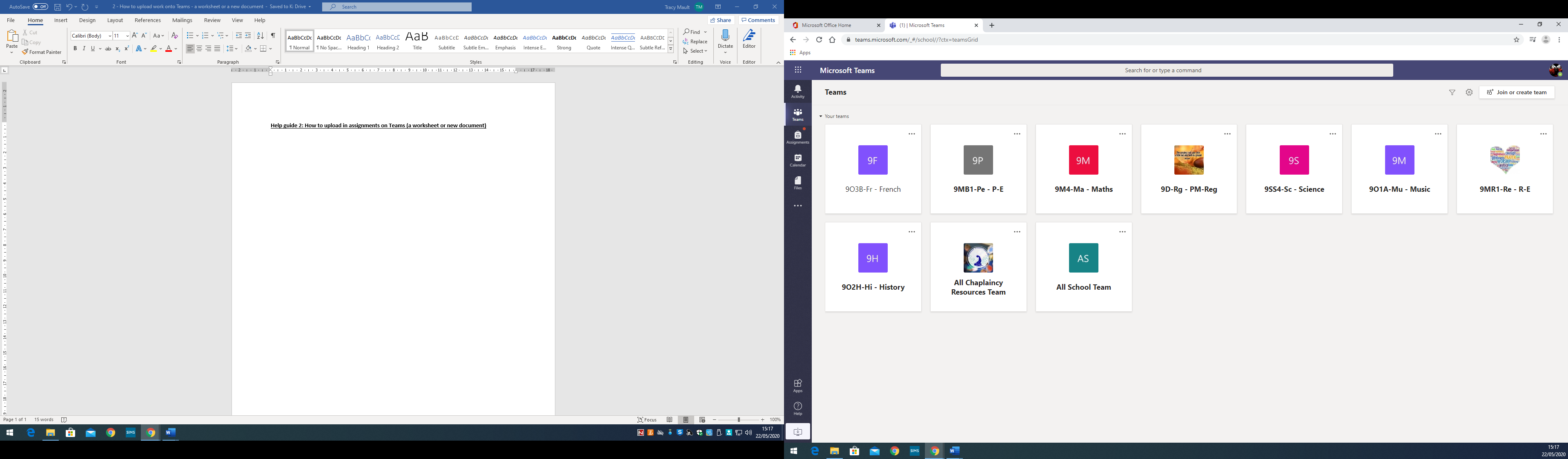 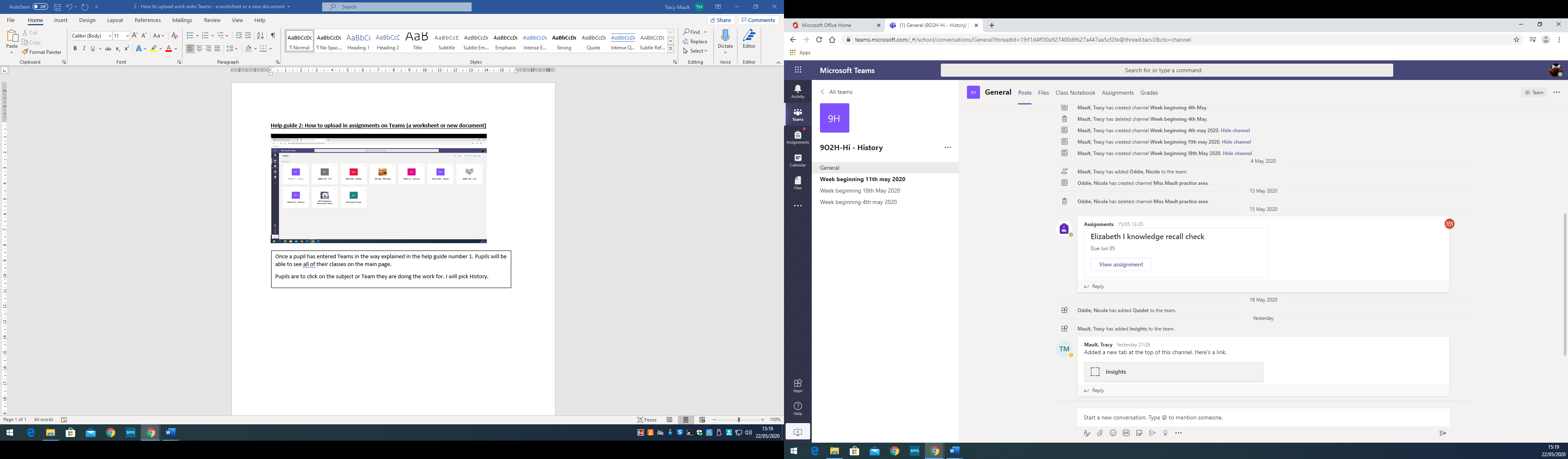 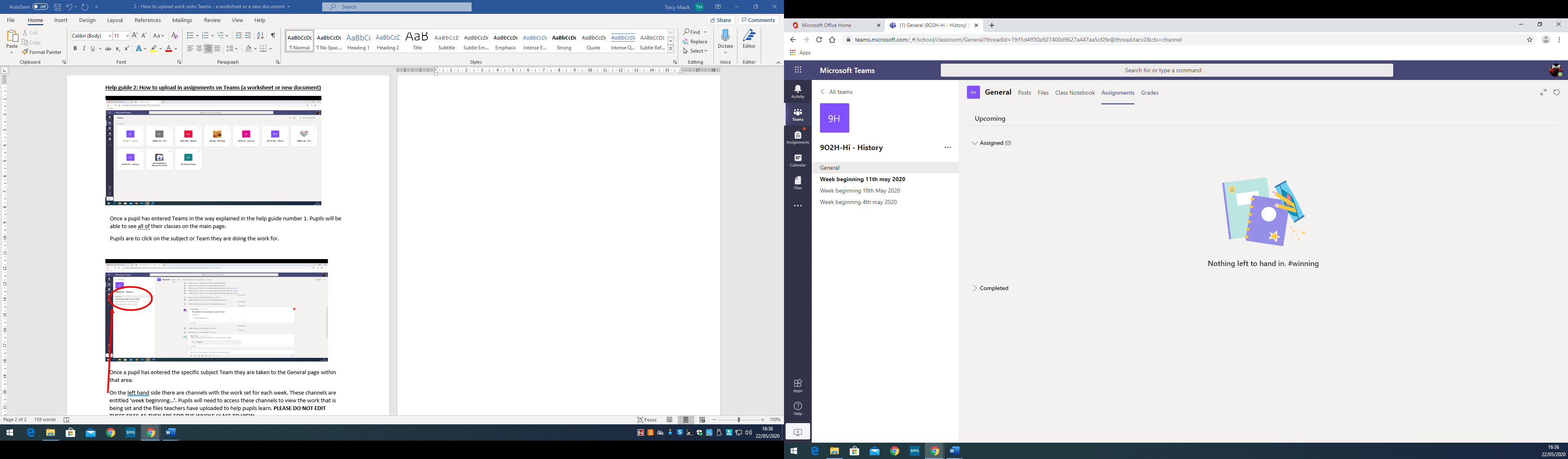 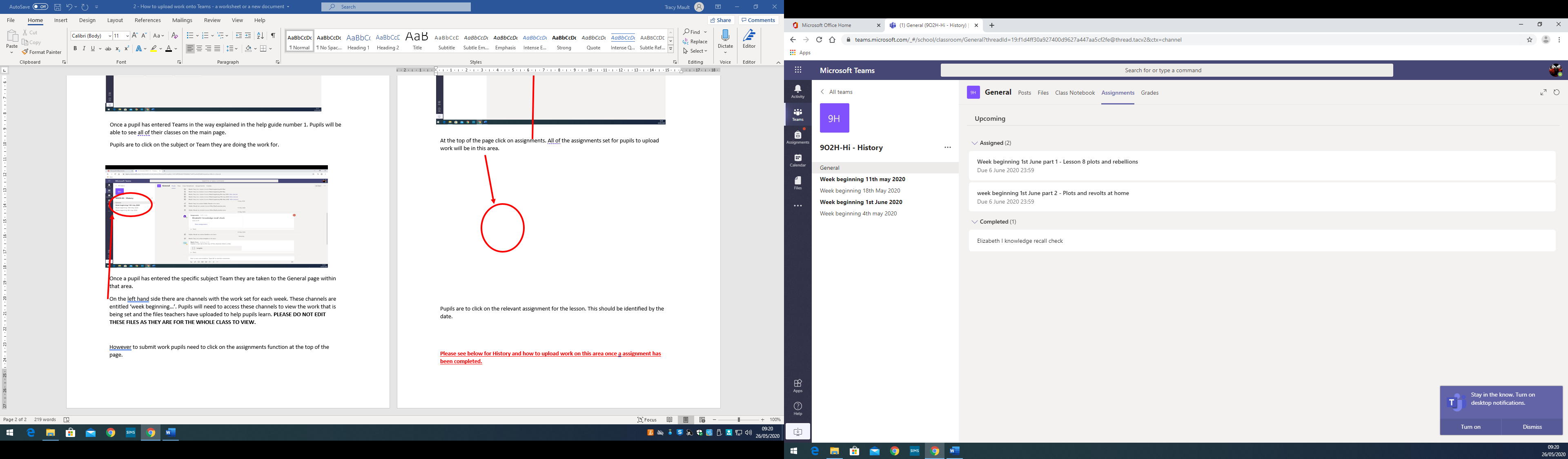 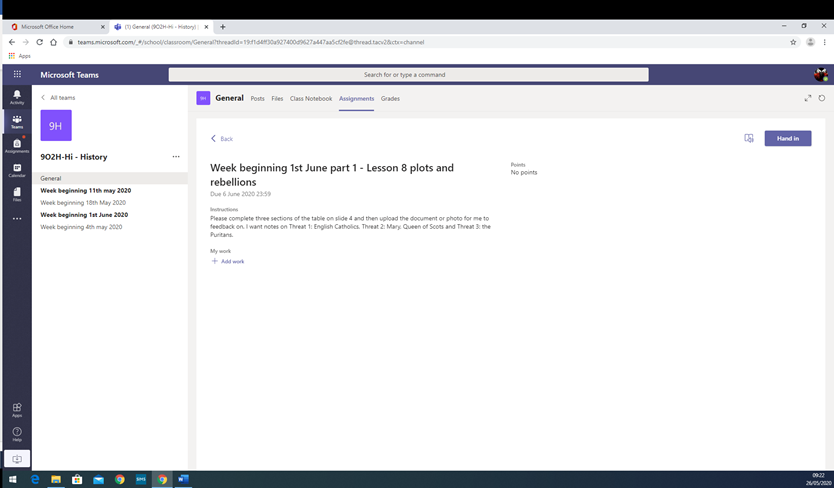 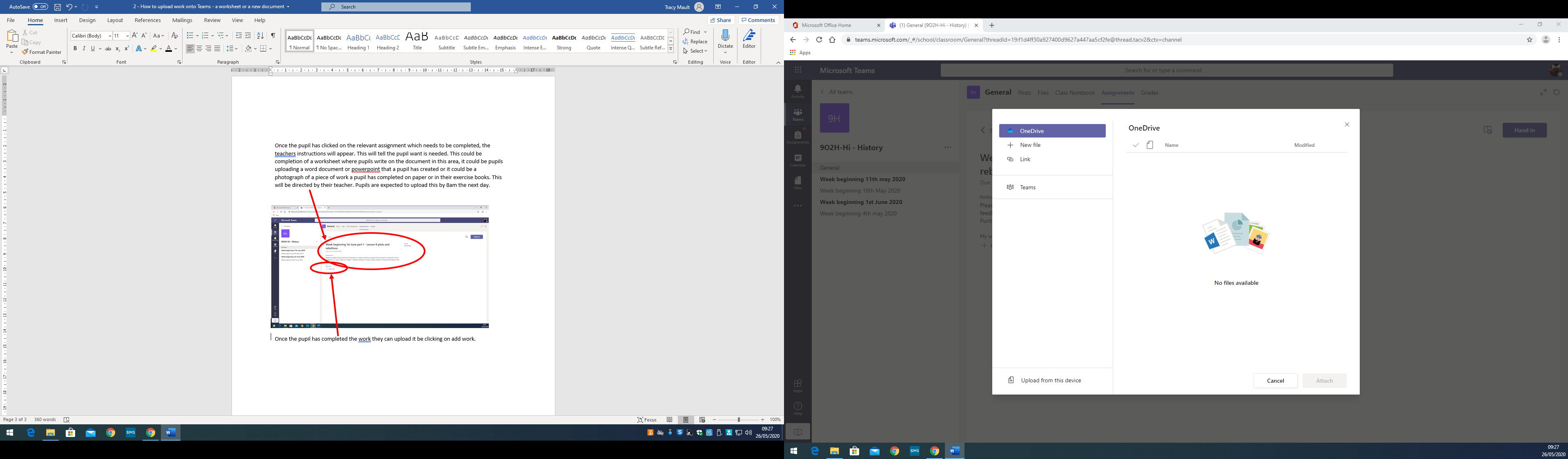 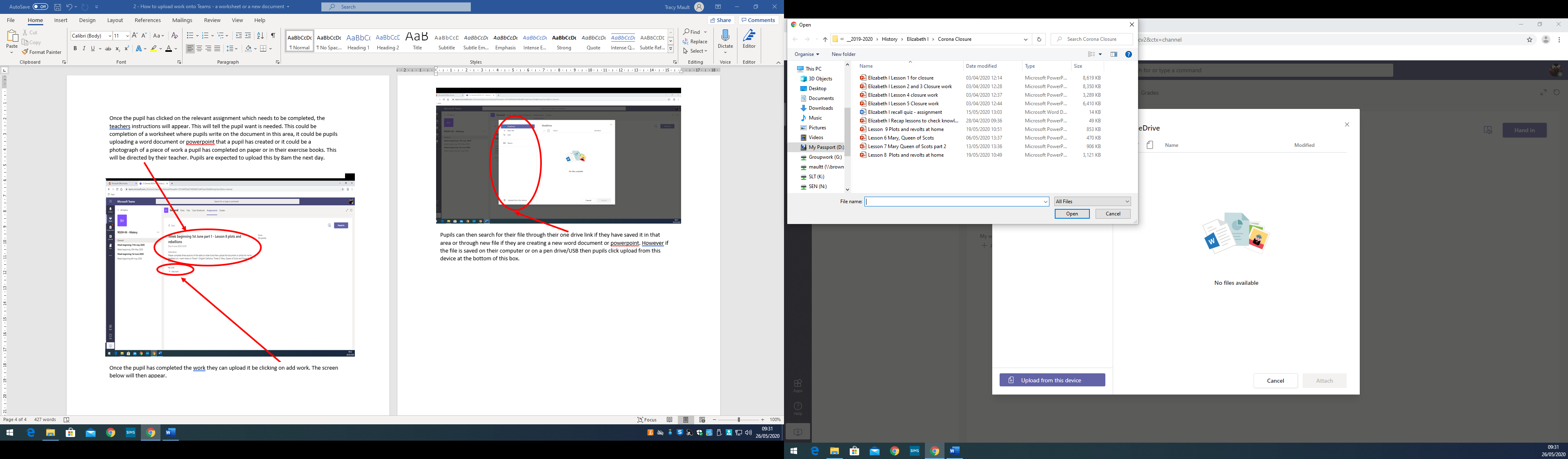 However, if they are creating a new word document or powerpoint to upload from new then pupils click New file (screen shot below).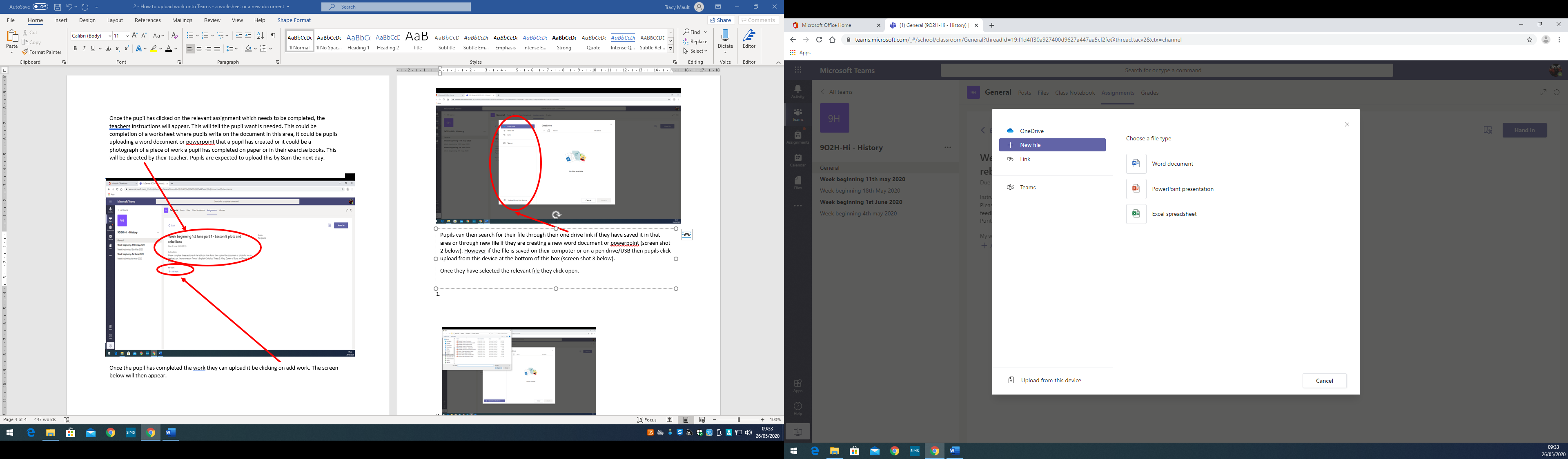 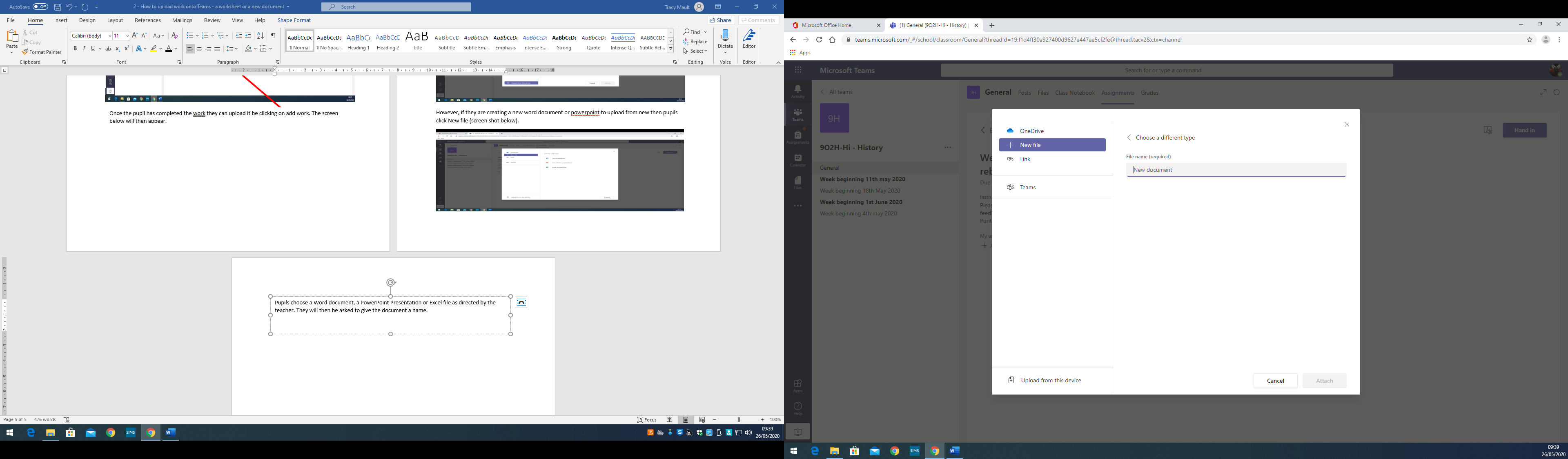 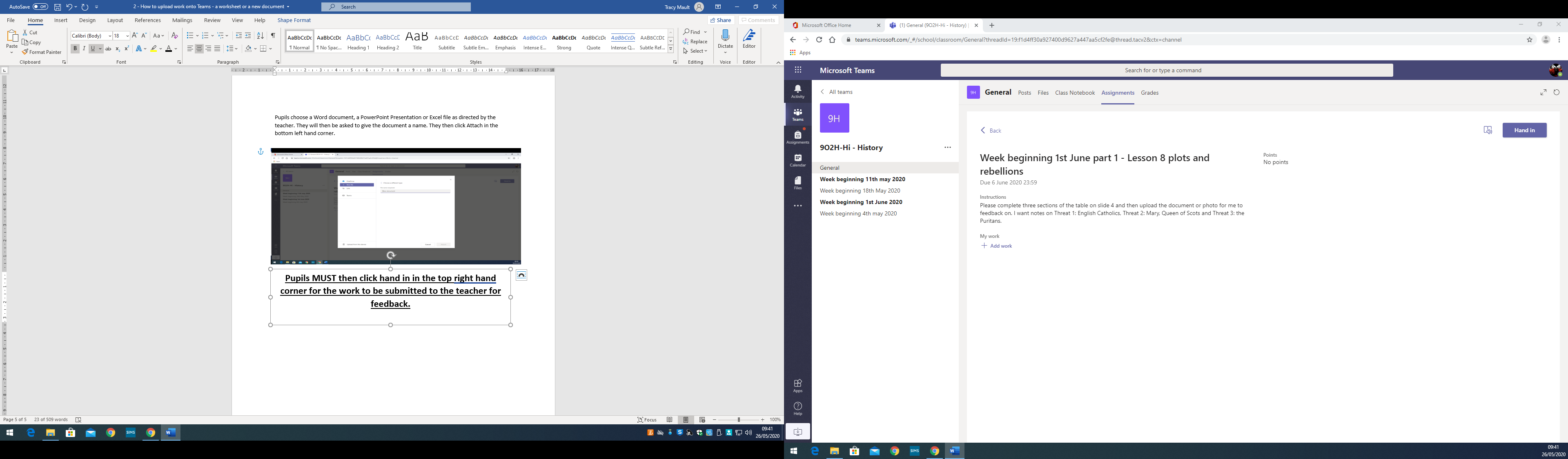 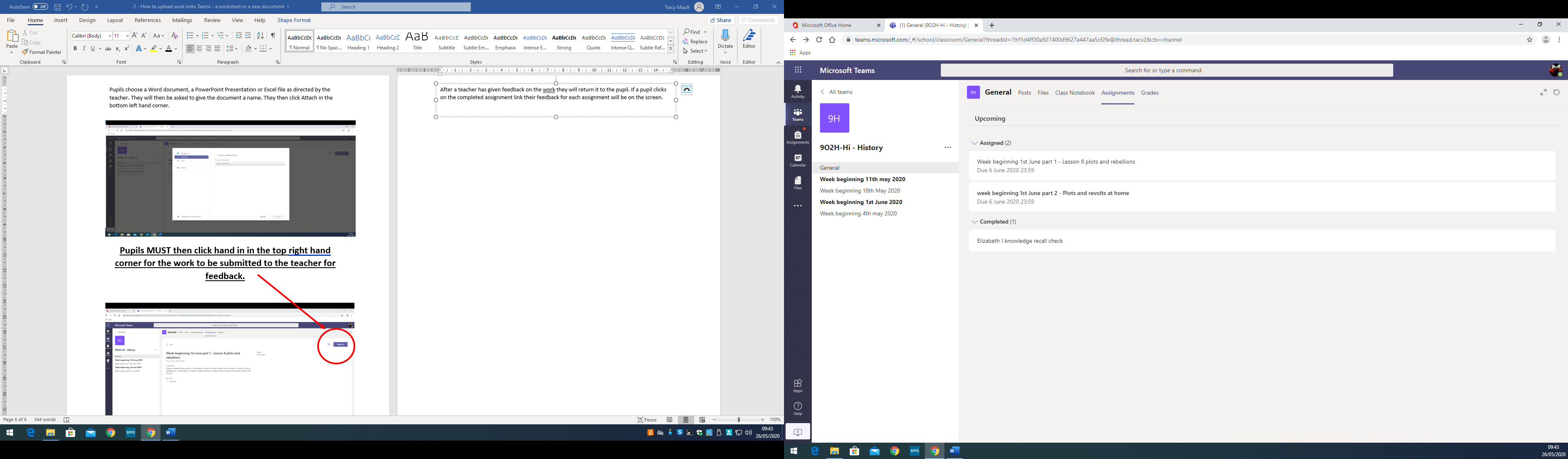 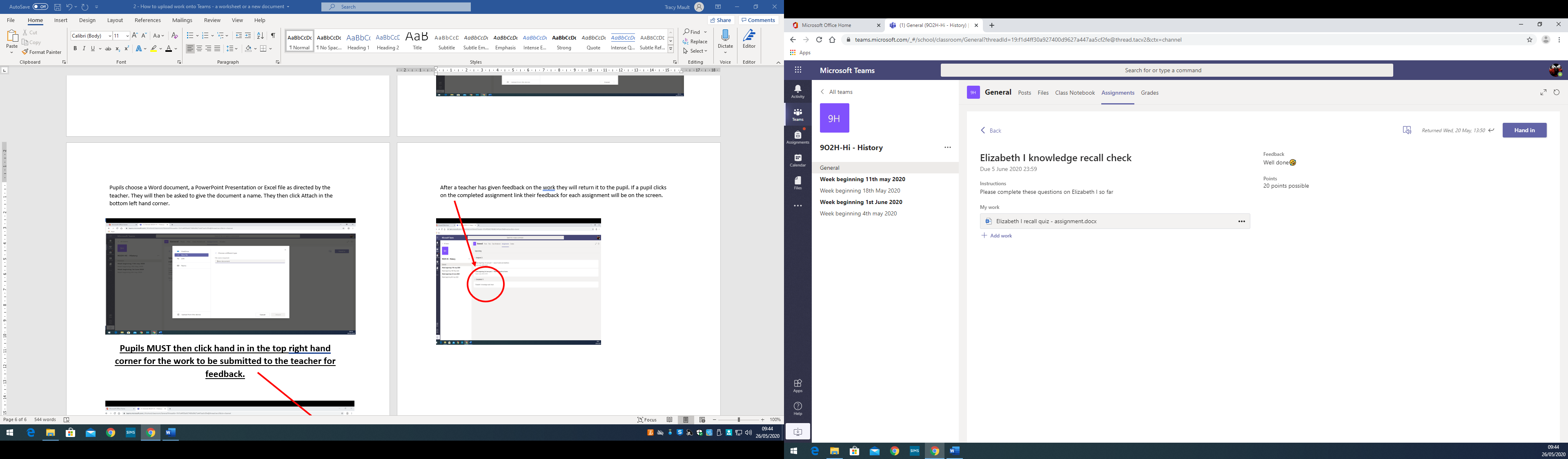 